                                         Paris, le 15 mars 2021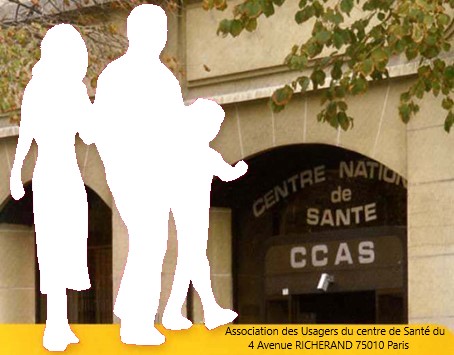 Monsieur le Président,Lors de différents Comité Exécutif nous vous avions eu un débat sur notre demande de maintien de deux vacations qui étaient exclusivement réservées aux agents des IEG à élargir à tout public s’inscrivant dans une démarche de prévention. Consultation bilan préretraite – gériatrieConsultation suivie post professionnelUn consensus des membres du Comité Exécutif a été favorable à cette problématique. Depuis, le Médecin qui tenait la consultation préretraite -gériatrie a fait droit à sa retraite, vous nous aviez indiqué qu’une réflexion était en cours concernant ce domaine que nous nommerions « Pour vivre son inactivité dans les meilleurs conditions ». Pouvez vous nous informer de la suite que vous souhaitez apporter à notre demande ?En ce qui concerne le Suivi Post Professionnel, la situation se présente différemment. Le docteur Alain CARRE qui consulte actuellement a émis également son intention de ne plus poursuivre cette vacation et a réfléchi à une solution d’un remplacement. Cette solution nous conforte dans notre proposition de maintenir cette consultation au sein du Centre de Santé historique et ouverte à tout public.Ce pourquoi, nous soutenons la candidature :De Jean-Louis ZYLBERBERG, médecin du travail d’expérience dans le bâtiment.Il est mandaté par la CGT pour la commission maladies professionnelles du COCT au ministère et pour le CROCT Ile de France. Il a été médecin inspecteur régional du travail à la DIRECCTE.Il est d’accord pour reprendre la consultation à raison d’une fois par mois à condition que le Dr. Alain CARRE le double bénévolement pendant un an pour le familiariser avec les postes de travail des IEG et au logiciel qui permet d’identifier les expositions personnelles.Il nous semble que la SCIC RICHERAND élargirait son champ d’intervention dans le domaine de la prévention et répondrait à une demande non couverte actuellement dans ce secteur de la santé.Nous ne doutons pas de votre accord et soutien afin que cette proposition puisse rapidement être mise en place. Cordialement 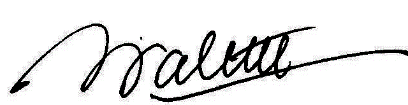 Jean-Louis VALETTE, Président de l’Association des Usagers de la SCIC RICHERANDPour nous contacterassociationusagersricherand@gmail.com 4 avenue RICHERAND 75010 ParisTél : 06 50 79 37 02 ou 06 84 01 30 02